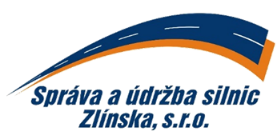 
DODAVATEL:	SPEL – VY, s. r. o.	elektro+plyn+automatyChmelnická 455763 36 ZlínIČ: 46975381        DIČ: CZ46975381e-mail: spelvy@seznam.czV souvislosti s uzavřením Rámcové smlouvy č. D8/2021 se ukončuje platnost této celoroční objednávky k 09.07.2021.Ve Zlíně, dne: 09.07.2021ODBĚRATEL:IČ: 269 13 453t: 577 044 220Správa a údržba silnic Zlínska, s.r.o.DIČ: CZ26913453IDDS: ib33u2hK Majáku 5001Banka: UniCredit Banke: suszlin@suszlin.cz760 01 Zlínč.ú.: 2107009012/2700www.suszlin.czUKONČENÍ CELOROČNÍ OBJEDNÁVKY č.: OV-107/2021ze dne: 26.02.2021Potvrzení odběratele: (razítko a podpis)Libor Lukášjednatel společnostiPotvrzení dodavatele (*): (jméno, podpis, razítko)Vyřizuje: (jméno hůlkovým písmem) Milan Vývodatel.: 724 201 599Potvrzení odběratele: (razítko a podpis)Libor Lukášjednatel společnosti